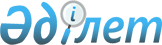 Мәслихаттың 2013 жылғы 28 желтоқсандағы № 189 "Лисаков қаласының 2014-2016 жылдарға арналған бюджеті туралы" шешіміне өзгерістер мен толықтыру енгізу туралы
					
			Күшін жойған
			
			
		
					Қостанай облысы Лисаков қаласы мәслихатының 2014 жылғы 20 ақпандағы № 207 шешімі. Қостанай облысының Әділет департаментінде 2014 жылғы 25 ақпанда № 4453 болып тіркелді. Қолданылу мерзімінің аяқталуына байланысты күші жойылды (Қостанай облысы Лисаков қаласы мәслихатының 2015 жылғы 14 қаңтардағы № 7 хаты)

      Ескерту. Қолданылу мерзімінің аяқталуына байланысты күші жойылды (Қостанай облысы Лисаков қаласы мәслихатының 14.01.2015 № 7 хаты).      Қазақстан Республикасының 2008 жылғы 4 желтоқсандағы Бюджет кодексінің 106, 109-баптарына сәйкес Лисаков қалалық мәслихаты ШЕШТІ:



      1. Мәслихаттың 2013 жылғы 28 желтоқсандағы № 189 "Лисаков қаласының 2014-2016 жылдарға арналған бюджеті туралы" шешіміне (Нормативтік құқықтық актілерді мемлекеттік тіркеу тізілімінде № 4386 тіркелген, 2014 жылғы 23, 30 қаңтарда "Лисаковская новь" газетінде жарияланған) мынадай өзгерістер мен толықтыру енгізілсін:



      көрсетілген шешімнің 1-тармағы жаңа редакцияда жазылсын:

      "1. Лисаков қаласының 2014-2016 жылдарға арналған бюджеті тиісінше 1, 2 және 3-қосымшаларға сәйкес, оның ішінде 2014 жылға мынадай көлемдерде бекітілсін:

      1) кірістер – 3261989,0 мың теңге, оның ішінде:

      салықтық түсімдер бойынша – 2316932,0 мың теңге;

      салықтық емес түсімдер бойынша – 10068,0 мың теңге;

      негізгі капиталды сатудан түсетін түсімдер бойынша – 14000,0 мың теңге;

      трансферттер түсімі бойынша – 920989,0 мың теңге;

      2) шығындар – 3262073,4 мың теңге;

      3) таза бюджеттiк кредиттеу – 25000,0 мың теңге, оның ішінде:

      бюджеттік кредиттер – 25000,0 мың теңге;

      бюджеттік кредиттерді өтеу – 0 теңге;

      4) қаржы активтерімен операциялар бойынша сальдо – 0 теңге;

      5) бюджет тапшылығы (профициті) – -25084,4 мың теңге;

      6) бюджет тапшылығын қаржыландыру (профицитін пайдалану) – 25084,4 мың теңге.";



      көрсетілген шешімнің 4-тармағы жаңа редакцияда жазылсын:

      "4. 2014 жылға арналған Лисаков қаласы әкімдігінің резерві 4939,0 мың теңге сомасында бекітілсін, оның ішінде:

      жедел шығындарға – 4939,0 мың теңге.";



      көрсетілген шешімнің 5-тармағы жаңа редакцияда жазылсын:

      "5. 2014 жылға арналған Лисаков қаласының бюджетінде облыстық бюджеттен ағымдағы нысаналы трансферттер көзделгені ескерілсін, оның ішінде:

      Мүгедектердің құқықтарын қамтамасыз ету және өмір сүру сапасын жақсарту жөніндегі іс-әрекеттер жоспарын іске асыруға:

      мүгедектерге қызмет көрсетуге бағдарланған ұйымдар орналасқан орындарында жол белгілері мен көрсеткіштерді орнатуға 240 мың теңге сомасында;

      Лисаков қаласының № 2 орта мектебін күрделі жөндеу жүргізуге 100000,0 мың теңге сомасында.";



      көрсетілген шешім мынадай мазмұндағы 9-1-тармақпен толықтырылсын:

      "9-1. 2014 жылға арналған Лисаков қаласының бюджетінде республикалық және облыстық бюджеттерге 84,4 мың теңге сомасында нысаналы трансферттерді қайтару көзделгені ескерілсін.";



      көрсетілген шешімнің 1, 2, 3 және 5-қосымшалары осы шешімнің 1, 2, 3 және 4-қосымшаларына сәйкес жаңа редакцияда жазылсын.



      2. Осы шешім 2014 жылғы 1 қаңтардан бастап қолданысқа енгізіледі.      Кезектен тыс сессияның төрайымы,

      қалалық мәслихат хатшысы                   Г. Жарылқасымова      КЕЛІСІЛДІ:      "Лисаков қаласы әкімдігінің экономика

      және бюджеттік жоспарлау бөлімі"

      мемлекеттік мекемесінің басшысы

      ________________ Н. Турлубекова

Мәслихаттың       

2014 жылғы 20 ақпандағы  

№ 207 шешіміне     

1-қосымша       Мәслихаттың       

2013 жылғы 28 желтоқсандағы  

№ 189 шешіміне     

1-қосымша        Лисаков қаласының 2014 жылға арналған бюджеті

Мәслихаттың         

2014 жылғы 20 ақпандағы  

№ 207 шешіміне      

2-қосымша        Мәслихаттың        

2013 жылғы 28 желтоқсандағы  

№ 189 шешіміне      

2-қосымша         Лисаков қаласының 2015 жылға арналған бюджеті

Мәслихаттың        

2014 жылғы 20 ақпандағы   

№ 207 шешіміне      

3-қосымша         Мәслихаттың        

2013 жылғы 28 желтоқсандағы  

№ 189 шешіміне       

3-қосымша          Лисаков қаласының 2016 жылға арналған бюджеті

Мәслихаттың       

2014 жылғы 20 ақпандағы  

№ 207 шешіміне      

4-қосымша         Мәслихаттың       

2013 жылғы 28 желтоқсандағы 

№ 189 шешіміне      

5-қосымша          2014 жылға арналған кент, ауыл, ауылдық округ әкімінің

аппараттары бюджеттік бағдарламаларының тізбесі
					© 2012. Қазақстан Республикасы Әділет министрлігінің «Қазақстан Республикасының Заңнама және құқықтық ақпарат институты» ШЖҚ РМК
				СанатыСанатыСанатыСанатыСомасы,

мың теңгеСыныбыСыныбыСыныбыСомасы,

мың теңгеІшкі сыныбыІшкі сыныбыСомасы,

мың теңгеАтауыСомасы,

мың теңгеІ. Кірістер3 261 989,01Салықтық түсімдер2 316 932,0101Табыс салығы729 338,01012Жеке табыс салығы729 338,0103Әлеуметтік салық548 146,01031Әлеуметтік салық548 146,0104Меншікке салынатын салықтар219 967,01041Мүлікке салынатын салықтар129 413,01043Жер салығы15 015,01044Көлік құралдарына салынатын салық75 539,0105Тауарларға, жұмыстарға және қызметтерге салынатын ішкі салықтар810 926,01052Акциздер594 423,01053Табиғи және басқа да ресурстарды пайдаланғаны үшін түсетін түсімдер203 350,01054Кәсіпкерлік және кәсіби қызметті жүргізгені үшін алынатын алымдар12 760,01055Ойын бизнесіне салық393,0108Заңдық мәнді іс-әрекеттерді жасағаны және (немесе) оған уәкілеттігі бар мемлекеттік органдар немесе лауазымды адамдар құжаттар бергені үшін алынатын міндетті төлемдер8 555,01081Мемлекеттік баж8 555,02Салықтық емес түсімдер10 068,0201Мемлекеттік меншіктен түсетін кірістер9 868,02015Мемлекет меншігіндегі мүлікті жалға беруден түсетін кірістер9 068,02019Мемлекет меншігінен түсетін басқа да кірістер800,0206Басқа да салықтық емес түсімдер200,02061Басқа да салықтық емес түсімдер200,03Негізгі капиталды сатудан түсетін түсімдер14 000,0301Мемлекеттік мекемелерге бекітілген мемлекеттік мүлікті сату10 000,03011Мемлекеттік мекемелерге бекітілген мемлекеттік мүлікті сату10 000,0303Жерді және материалдық емес активтерді сату4 000,03031Жерді сату1 000,03032Материалдық емес активтерді сату3 000,04Трансферттердің түсімдері920 989,0402Мемлекеттік басқарудың жоғары тұрған органдарынан түсетін трансферттер920 989,04022Облыстық бюджеттен түсетін трансферттер920 989,0Функционалдық топФункционалдық топФункционалдық топФункционалдық топФункционалдық топСомасы,

мың теңгеКіші функцияКіші функцияКіші функцияКіші функцияСомасы,

мың теңгеБюджеттік бағдарламалардың әкімшісіБюджеттік бағдарламалардың әкімшісіБюджеттік бағдарламалардың әкімшісіСомасы,

мың теңгеБағдарламаБағдарламаСомасы,

мың теңгеАтауыСомасы,

мың теңгеІІ. Шығындар3 262 073,401Жалпы сипаттағы мемлекеттік қызметтер143 227,61Мемлекеттік басқарудың жалпы функцияларын орындайтын өкілді, атқарушы және басқа органдар109 809,0112Аудан (облыстық маңызы бар қала) мәслихатының аппараты12 441,0001Аудан (облыстық маңызы бар қала) мәслихатының қызметін қамтамасыз ету жөніндегі қызметтер12 441,0122Аудан (облыстық маңызы бар қала) әкімінің аппараты73 566,0001Аудан (облыстық маңызы бар қала) әкімінің қызметін қамтамасыз ету жөніндегі қызметтер73 566,0123Қаладағы аудан, аудандық маңызы бар қала, кент, ауыл, ауылдық округ әкімінің аппараты23 802,0001Қаладағы аудан, аудандық маңызы бар қала, кент, ауыл, ауылдық округ әкімінің қызметін қамтамасыз ету жөніндегі қызметтер23 802,02Қаржылық қызмет18 349,6452Ауданның (облыстық маңызы бар қаланың) қаржы бөлімі18 349,6001Ауданның (облыстық маңызы бар қаланың) бюджетін орындау және ауданның (облыстық маңызы бар қаланың) коммуналдық меншігін басқару саласындағы мемлекеттік саясатты іске асыру жөніндегі қызметтер16 439,6010Жекешелендіру, коммуналдық меншікті басқару, жекешелендіруден кейінгі қызмет және осыған байланысты дауларды реттеу910,0011Коммуналдық меншікке түскен мүлікті есепке алу, сақтау, бағалау және сату1 000,05Жоспарлау және статистикалық қызмет15 069,0453Ауданның (облыстық маңызы бар қаланың) экономика және бюджеттік жоспарлау бөлімі15 069,0001Экономикалық саясатты, мемлекеттік жоспарлау жүйесін қалыптастыру және дамыту және ауданды (облыстық маңызы бар қаланы) басқару саласындағы мемлекеттік саясатты іске асыру жөніндегі қызметтер15 069,002Қорғаныс2 887,01Әскери мұқтаждар2 887,0122Аудан (облыстық маңызы бар қала) әкімінің аппараты2 887,0005Жалпыға бірдей әскери міндетті атқару шеңберіндегі іс-шаралар2 887,003Қоғамдық тәртіп, қауіпсіздік, құқықтық, сот, қылмыстық-атқару қызметі796,09Қоғамдық тәртіп және қауіпсіздік саласындағы өзге де қызметтер796,0458Ауданның (облыстық маңызы бар қаланың) тұрғын үй-коммуналдық шаруашылығы, жолаушылар көлігі және автомобиль жолдары бөлімі796,0021Елдi мекендерде жол қозғалысы қауiпсiздiгін қамтамасыз ету796,004Білім беру1 126 966,01Мектепке дейінгі тәрбие және оқыту278 581,0464Ауданның (облыстық маңызы бар қаланың) білім бөлімі278 581,0009Мектепке дейінгі тәрбие мен оқыту ұйымдарының қызметін қамтамасыз ету274 942,0040Мектепке дейінгі білім беру ұйымдарында мемлекеттік білім беру тапсырысын іске асыруға3 639,02Бастауыш, негізгі орта және жалпы орта білім беру715 561,0464Ауданның (облыстық маңызы бар қаланың) білім бөлімі715 561,0003Жалпы білім беру618 950,0006Балаларға қосымша білім беру96 611,09Білім беру саласындағы өзге де қызметтер132 824,0464Ауданның (облыстық маңызы бар қаланың) білім бөлімі132 824,0001Жергілікті деңгейде білім беру саласындағы мемлекеттік саясатты іске асыру жөніндегі қызметтер8 680,0005Ауданның (облыстық маңызы бар қаланың) мемлекеттік білім беру мекемелер үшін оқулықтар мен оқу-әдістемелік кешендерді сатып алу және жеткізу10 015,0007Аудандық (қалалық) ауқымдағы мектеп олимпиадаларын және мектептен тыс іс-шараларды өткізу1 912,0015Жетім баланы (жетім балаларды) және ата-аналарының қамқорынсыз қалған баланы (балаларды) күтіп-ұстауға қамқоршыларға (қорғаншыларға) ай сайынға ақшалай қаражат төлемі11 717,0067Ведомстволық бағыныстағы мемлекеттік мекемелерінің және ұйымдарының күрделі шығыстары100 500,005Денсаулық сақтау72,09Денсаулық сақтау саласындағы өзге де қызметтер72,0123Қаладағы аудан, аудандық маңызы бар қала, кент, ауыл, ауылдық округ әкімінің аппараты72,0002Шұғыл жағдайларда сырқаты ауыр адамдарды дәрігерлік көмек көрсететін ең жақын денсаулық сақтау ұйымына дейін жеткізуді ұйымдастыру72,006Әлеуметтік көмек және әлеуметтік қамсыздандыру157 246,02Әлеуметтік көмек116 093,0451Ауданның (облыстық маңызы бар қаланың) жұмыспен қамту және әлеуметтік бағдарламалар бөлімі116 093,0002Жұмыспен қамту бағдарламасы26 343,0005Мемлекеттік атаулы әлеуметтік көмек1 452,0006Тұрғын үйге көмек көрсету28 626,0007Жергілікті өкілетті органдардың шешімі бойынша мұқтаж азаматтардың жекелеген топтарына әлеуметтік көмек29 820,0010Үйден тәрбиеленіп оқытылатын мүгедек балаларды материалдық қамтамасыз ету1 501,0014Мұқтаж азаматтарға үйде әлеуметтік көмек көрсету10 489,0015Зейнеткерлер мен мүгедектерге әлеуметтiк қызмет көрсету аумақтық орталығы8 578,001618 жасқа дейінгі балаларға мемлекеттік жәрдемақылар1 913,0017Мүгедектерді оңалту жеке бағдарламасына сәйкес, мұқтаж мүгедектерді міндетті гигиеналық құралдармен және ымдау тілі мамандарының қызмет көрсетуін, жеке көмекшілермен қамтамасыз ету7 371,09Әлеуметтiк көмек және әлеуметтiк қамтамасыз ету салаларындағы өзге де қызметтер41 153,0451Ауданның (облыстық маңызы бар қаланың) жұмыспен қамту және әлеуметтік бағдарламалар бөлімі39 953,0001Жергілікті деңгейде халық үшін әлеуметтік бағдарламаларды жұмыспен қамтуды қамтамасыз етуді іске асыру саласындағы мемлекеттік саясатты іске асыру жөніндегі қызметтер39 538,0011Жәрдемақыларды және басқа да әлеуметтік төлемдерді есептеу, төлеу мен жеткізу бойынша қызметтерге ақы төлеу415,0458Ауданның (облыстық маңызы бар қаланың) тұрғын үй-коммуналдық шаруашылығы, жолаушылар көлігі және автомобиль жолдары бөлімі1 200,0050Мүгедектердің құқықтарын қамтамасыз ету және өмір сүру сапасын жақсарту жөніндегі іс-шаралар жоспарын іске асыру1 200,007Тұрғын үй-коммуналдық шаруашылық270 198,01Тұрғын үй шаруашылығы121 782,0458Ауданның (облыстық маңызы бар қаланың) тұрғын үй-коммуналдық шаруашылығы, жолаушылар көлігі және автомобиль жолдары бөлімі7 269,0003Мемлекеттік тұрғын үй қорының сақталуын ұйымдастыру4 052,0049Көп пәтерлі тұрғын үйлерде энергетикалық аудит жүргізу3 217,0467Ауданның (облыстық маңызы бар қаланың) құрылыс бөлімі108 658,0004Инженерлік коммуникациялық инфрақұрылымды жобалау, дамыту, жайластыру және (немесе) сатып алу108 658,0479Ауданның (облыстық маңызы бар қаланың) тұрғын үй инспекциясы бөлімі5 855,0001Жергілікті деңгейде тұрғын үй қоры саласындағы мемлекеттік саясатты іске асыру жөніндегі қызметтер5 855,02Коммуналдық шаруашылық17 605,0458Ауданның (облыстық маңызы бар қаланың) тұрғын үй-коммуналдық шаруашылығы, жолаушылар көлігі және автомобиль жолдары бөлімі4 974,0012Сумен жабдықтау және су бұру жүйесінің жұмыс істеуі4 974,0467Ауданның (облыстық маңызы бар қаланың) құрылыс бөлімі12 631,0006Сумен жабдықтау және су бұру жүйесін дамыту12 631,03Елді-мекендерді абаттандыру130 811,0123Қаладағы аудан, аудандық маңызы бар қала, кент, ауыл, ауылдық округ әкімінің аппараты7 601,0008Елді мекендердегі көшелерді жарықтандыру4 247,0009Елді мекендердің санитариясын қамтамасыз ету2 416,0011Елдi мекендердi абаттандыру мен көгалдандыру938,0458Ауданның (облыстық маңызы бар қаланың) тұрғын үй-коммуналдық шаруашылығы, жолаушылар көлігі және автомобиль жолдары бөлімі123 210,0015Елдi мекендердегі көшелерді жарықтандыру15 147,0016Елді мекендердің санитариясын қамтамасыз ету30 648,0017Жерлеу орындарын ұстау және туыстары жоқ адамдарды жерлеу201,0018Елдi мекендердi абаттандыру және көгалдандыру77 214,008Мәдениет, спорт, туризм және ақпараттық кеңістік167 362,01Мәдениет саласындағы қызмет45 570,0455Ауданның (облыстық маңызы бар қаланың) мәдениет және тілдерді дамыту бөлімі45 570,0003Мәдени-демалыс жұмысын қолдау45 570,02Спорт25 738,0465Ауданның (облыстық маңызы бар қаланың) дене шынықтыру және спорт бөлімі23 738,0001Жергілікті деңгейде дене шынықтыру және спорт саласындағы мемлекеттік саясатты іске асыру жөніндегі қызметтер5 879,0005Ұлттық және бұқаралық спорт түрлерін дамыту5 644,0006Аудандық (облыстық маңызы бар қалалық) деңгейде спорттық жарыстар өткізу3 715,0007Әртүрлi спорт түрлерi бойынша аудан (облыстық маңызы бар қала) құрама командаларының мүшелерiн дайындау және олардың облыстық спорт жарыстарына қатысуы8 500,0467Ауданның (облыстық маңызы бар қаланың) құрылыс бөлімі2 000,0008Cпорт объектілерін дамыту2 000,03Ақпараттық кеңістік63 112,0455Ауданның (облыстық маңызы бар қаланың) мәдениет және тілдерді дамыту бөлімі35 337,0006Аудандық (қалалық) кітапханалардың жұмыс істеуі31 000,0007Мемлекеттiк тiлдi және Қазақстан халықтарының басқа да тiлдерiн дамыту4 337,0456Ауданның (облыстық маңызы бар қаланың) ішкі саясат бөлімі27 775,0002Газеттер мен журналдар арқылы мемлекеттік ақпараттық саясат жүргізу жөніндегі қызметтер6 279,0005Телерадио хабарларын тарату арқылы мемлекеттік ақпараттық саясатты жүргізу жөніндегі қызметтер21 496,09Мәдениет, спорт, туризм және ақпараттық кеңiстiктi ұйымдастыру жөнiндегi өзге де қызметтер32 942,0455Ауданның (облыстық маңызы бар қаланың) мәдениет және тілдерді дамыту бөлімі17 868,0001Жергілікті деңгейде тілдерді және мәдениетті дамыту саласындағы мемлекеттік саясатты іске асыру жөніндегі қызметтер5 518,0032Ведомстволық бағыныстағы мемлекеттік мекемелерінің және ұйымдарының күрделі шығыстары12 350,0456Ауданның (облыстық маңызы бар қаланың) ішкі саясат бөлімі15 074,0001Жергілікті деңгейде ақпарат, мемлекеттілікті нығайту және азаматтардың әлеуметтік сенімділігін қалыптастыру саласында мемлекеттік саясатты іске асыру жөніндегі қызметтер9 118,0003Жастар саясаты саласында іс-шараларды іске асыру5 272,0006Мемлекеттік органның күрделі шығыстары684,009Отын-энергетика кешенi және жер қойнауын пайдалану2 029,09Отын-энергетика кешені және жер қойнауын пайдалану саласындағы өзге де қызметтер2 029,0467Ауданның (облыстық маңызы бар қаланың) құрылыс бөлімі2 029,0009Жылу-энергетикалық жүйені дамыту2 029,010Ауыл, су, орман, балық шаруашылығы, ерекше қорғалатын табиғи аумақтар, қоршаған ортаны және жануарлар дүниесін қорғау, жер қатынастары20 253,01Ауыл шаруашылығы10 902,0474Ауданның (облыстық маңызы бар қаланың) ауыл шаруашылығы және ветеринария бөлімі10 902,0001Жергілікті деңгейде ауыл шаруашылығы және ветеринария саласындағы мемлекеттік саясатты іске асыру жөніндегі қызметтер6 624,0005Мал көмінділерінің (биотермиялық шұңқырлардың) жұмыс істеуін қамтамасыз ету2 747,0006Ауру жануарларды санитарлық союды ұйымдастыру84,0007Қаңғыбас иттер мен мысықтарды аулауды және жоюды ұйымдастыру1 447,06Жер қатынастары6 648,0463Ауданның (облыстық маңызы бар қаланың) жер қатынастары бөлімі6 648,0001Аудан (облыстық маңызы бар қала) аумағында жер қатынастарын реттеу саласындағы мемлекеттік саясатты іске асыру жөніндегі қызметтер6 648,09Ауыл, су, орман, балық шаруашылығы, қоршаған ортаны қорғау және жер қатынастары саласындағы басқа да қызметтер2 703,0474Ауданның (облыстық маңызы бар қаланың) ауыл шаруашылығы және ветеринария бөлімі2 703,0013Эпизоотияға қарсы іс-шаралар жүргізу2 703,011Өнеркәсіп, сәулет, қала құрылысы және құрылыс қызметі15 114,02Сәулет, қала құрылысы және құрылыс қызметі15 114,0467Ауданның (облыстық маңызы бар қаланың) құрылыс бөлімі8 599,0001Жергілікті деңгейде құрылыс саласындағы мемлекеттік саясатты іске асыру жөніндегі қызметтер8 599,0468Ауданның (облыстық маңызы бар қаланың) сәулет және қала құрылысы бөлімі6 515,0001Жергілікті деңгейде сәулет және қала құрылысы саласындағы мемлекеттік саясатты іске асыру жөніндегі қызметтер6 515,012Көлік және коммуникация76 679,01Автомобиль көлігі76 679,0123Қаладағы аудан, аудандық маңызы бар қала, кент, ауыл, ауылдық округ әкімінің аппараты5 029,0013Аудандық маңызы бар қалаларда, кенттерде, ауылдарда, ауылдық округтерде автомобиль жолдарының жұмыс істеуін қамтамасыз ету5 029,0458Ауданның (облыстық маңызы бар қаланың) тұрғын үй-коммуналдық шаруашылығы, жолаушылар көлігі және автомобиль жолдары бөлімі71 650,0022Көлік инфрақұрылымын дамыту267,0023Автомобиль жолдарының жұмыс істеуін қамтамасыз ету71 383,013Басқалар721 500,03Кәсіпкерлік қызметті қолдау және бәсекелестікті қорғау7 145,0469Ауданның (облыстық маңызы бар қаланың) кәсіпкерлік бөлімі7 145,0001Жергілікті деңгейде кәсіпкерлік пен өнеркәсіпті дамыту саласындағы мемлекеттік саясатты іске асыру жөніндегі қызметтер6 613,0003Кәсіпкерлік қызметті қолдау532,09Басқалар714 355,0123Қаладағы аудан, аудандық маңызы бар қала, кент, ауыл, ауылдық округ әкімінің аппараты352,0040"Өңірлерді дамыту" Бағдарламасы шеңберінде өңірлерді экономикалық дамытуға жәрдемдесу бойынша шараларды іске асыру352,0452Ауданның (облыстық маңызы бар қаланың) қаржы бөлімі4 939,0012Ауданның (облыстық маңызы бар қаланың) жергілікті атқарушы органының резерві4 939,0458Ауданның (облыстық маңызы бар қаланың) тұрғын үй-коммуналдық шаруашылығы, жолаушылар көлігі және автомобиль жолдары бөлімі331 970,0001Жергілікті деңгейде тұрғын үй-коммуналдық шаруашылығы, жолаушылар көлігі және автомобиль жолдары саласындағы мемлекеттік саясатты іске асыру жөніндегі қызметтер10 193,0085Моноқалаларды дамытудың 2012 - 2020 жылдарға арналған бағдарламасы шеңберінде бюджеттік инвестициялық жобаларды іске асыру321 777,0467Ауданның (облыстық маңызы бар қаланың) құрылыс бөлімі377 094,0085Моноқалаларды дамытудың 2012 - 2020 жылдарға арналған бағдарламасы шеңберінде бюджеттік инвестициялық жобаларды іске асыру377 094,014Борышқа қызмет көрсету0,41Борышқа қызмет көрсету0,4452Ауданның (облыстық маңызы бар қаланың) қаржы бөлімі0,4013Жергілікті атқарушы органдардың облыстық бюджеттен қарыздар бойынша сыйақылар мен өзге де төлемдерді төлеу бойынша борышына қызмет көрсету0,415Трансферттер557 743,41Трансферттер557 743,4452Ауданның (облыстық маңызы бар қаланың) қаржы бөлімі557 743,4006Нысаналы пайдаланылмаған (толық пайдаланылмаған) трансферттерді қайтару84,4007Бюджеттік алып қоюлар557 659,0ІІІ. Таза бюджеттік кредиттеу25 000,0Бюджеттік кредиттер25 000,013Басқалар25 000,09Басқалар25 000,0469Ауданның (облыстық маңызы бар қаланың) кәсіпкерлік бөлімі25 000,0008Моноқалалардағы кәсіпкерлікті дамытуға жәрдемдесуге кредит беру 25 000,0Бюджеттік кредиттерді өтеу0ІV. Қаржы активтерімен операциялар бойынша сальдо0,0V. Бюджет тапшылығы (профициті)-25 084,4VІ. Бюджет тапшылығын қаржыландыру (профицитін пайдалану)25 084,4СанатыСанатыСанатыСанатыСомасы,

мың теңгеСыныбыСыныбыСыныбыСомасы,

мың теңгеІшкі сыныбыІшкі сыныбыСомасы,

мың теңгеАтауыСомасы,

мың теңгеІ. Кірістер3 310 609,01Салықтық түсімдер2 594 627,0101Табыс салығы751 993,01012Жеке табыс салығы751 993,0103Әлеуметтік салық570 098,01031Әлеуметтік салық570 098,0104Меншікке салынатын салықтар226 352,01041Мүлікке салынатын салықтар130 510,01043Жер салығы15 015,01044Көлік құралдарына салынатын салық80 827,0105Тауарларға, жұмыстарға және қызметтерге салынатын ішкі салықтар1 037 029,01052Акциздер819 606,01053Табиғи және басқа да ресурстарды пайдаланғаны үшін түсетін түсімдер203 350,01054Кәсіпкерлік және кәсіби қызметті жүргізгені үшін алынатын алымдар13 653,01055Ойын бизнесіне салық420,0108Заңдық мәнді іс-әрекеттерді жасағаны және (немесе) оған уәкілеттігі бар мемлекеттік органдар немесе лауазымды адамдар құжаттар бергені үшін алынатын міндетті төлемдер9 155,01081Мемлекеттік баж9 155,02Салықтық емес түсімдер10 803,0201Мемлекеттік меншіктен түсетін кірістер10 603,02015Мемлекет меншігіндегі мүлікті жалға беруден түсетін кірістер9 703,02019Мемлекет меншігінен түсетін басқа да кірістер900,0206Басқа да салықтық емес түсімдер200,02061Басқа да салықтық емес түсімдер200,03Негізгі капиталды сатудан түсетін түсімдер6 500,0301Мемлекеттік мекемелерге бекітілген мемлекеттік мүлікті сату5 000,03011Мемлекеттік мекемелерге бекітілген мемлекеттік мүлікті сату5 000,0303Жерді және материалдық емес активтерді сату1 500,03031Жерді сату1 000,03032Материалдық емес активтерді сату500,04Трансферттердің түсімдері698 679,0402Мемлекеттік басқарудың жоғары тұрған органдарынан түсетін трансферттер698 679,04022Облыстық бюджеттен түсетін трансферттер698 679,0Функционалдық топФункционалдық топФункционалдық топФункционалдық топФункционалдық топСомасы,

мың теңгеКіші функцияКіші функцияКіші функцияКіші функцияСомасы,

мың теңгеБюджеттік бағдарламалардың әкімшісіБюджеттік бағдарламалардың әкімшісіБюджеттік бағдарламалардың әкімшісіСомасы,

мың теңгеБағдарламаБағдарламаСомасы,

мың теңгеАтауыСомасы,

мың теңгеІІ. Шығындар3 310 609,001Жалпы сипаттағы мемлекеттік қызметтер123 413,01Мемлекеттік басқарудың жалпы функцияларын орындайтын өкілді, атқарушы және басқа органдар89 874,0112Аудан (облыстық маңызы бар қала) мәслихатының аппараты12 489,0001Аудан (облыстық маңызы бар қала) мәслихатының қызметін қамтамасыз ету жөніндегі қызметтер12 489,0122Аудан (облыстық маңызы бар қала) әкімінің аппараты54 200,0001Аудан (облыстық маңызы бар қала) әкімінің қызметін қамтамасыз ету жөніндегі қызметтер54 200,0123Қаладағы аудан, аудандық маңызы бар қала, кент, ауыл, ауылдық округ әкімінің аппараты23 185,0001Қаладағы аудан, аудандық маңызы бар қала, кент, ауыл, ауылдық округ әкімінің қызметін қамтамасыз ету жөніндегі қызметтер23 185,02Қаржылық қызмет18 830,0452Ауданның (облыстық маңызы бар қаланың) қаржы бөлімі18 830,0001Ауданның (облыстық маңызы бар қаланың) бюджетін орындау және ауданның (облыстық маңызы бар қаланың) коммуналдық меншігін басқару саласындағы мемлекеттік саясатты іске асыру жөніндегі қызметтер16 786,0010Жекешелендіру, коммуналдық меншікті басқару, жекешелендіруден кейінгі қызмет және осыған байланысты дауларды реттеу974,0011Коммуналдық меншікке түскен мүлікті есепке алу, сақтау, бағалау және сату1 070,05Жоспарлау және статистикалық қызмет14 709,0453Ауданның (облыстық маңызы бар қаланың) экономика және бюджеттік жоспарлау бөлімі14 709,0001Экономикалық саясатты, мемлекеттік жоспарлау жүйесін қалыптастыру және дамыту және ауданды (облыстық маңызы бар қаланы) басқару саласындағы мемлекеттік саясатты іске асыру жөніндегі қызметтер14 709,002Қорғаныс2 990,01Әскери мұқтаждар2 990,0122Аудан (облыстық маңызы бар қала) әкімінің аппараты2 990,0005Жалпыға бірдей әскери міндетті атқару шеңберіндегі іс-шаралар2 990,003Қоғамдық тәртіп, қауіпсіздік, құқықтық, сот, қылмыстық-атқару қызметі852,09Қоғамдық тәртіп және қауіпсіздік саласындағы өзге де қызметтер852,0458Ауданның (облыстық маңызы бар қаланың) тұрғын үй-коммуналдық шаруашылығы, жолаушылар көлігі және автомобиль жолдары бөлімі852,0021Елдi мекендерде жол қозғалысы қауiпсiздiгін қамтамасыз ету852,004Білім беру1 504 971,01Мектепке дейінгі тәрбие және оқыту278 686,0464Ауданның (облыстық маңызы бар қаланың) білім бөлімі278 686,0009Мектепке дейінгі тәрбие мен оқыту ұйымдарының қызметін қамтамасыз ету278 686,02Бастауыш, негізгі орта және жалпы орта білім беру710 367,0464Ауданның (облыстық маңызы бар қаланың) білім бөлімі710 367,0003Жалпы білім беру613 119,0006Балаларға қосымша білім беру97 248,09Білім беру саласындағы өзге де қызметтер515 918,0464Ауданның (облыстық маңызы бар қаланың) білім бөлімі315 918,0001Жергілікті деңгейде білім беру саласындағы мемлекеттік саясатты іске асыру жөніндегі қызметтер8 166,0005Ауданның (облыстық маңызы бар қаланың) мемлекеттік білім беру мекемелер үшін оқулықтар мен оқу-әдістемелік кешендерді сатып алу және жеткізу15 608,0007Аудандық (қалалық) ауқымдағы мектеп олимпиадаларын және мектептен тыс іс-шараларды өткізу2 045,0015Жетім баланы (жетім балаларды) және ата-аналарының қамқорынсыз қалған баланы (балаларды) күтіп-ұстауға қамқоршыларға (қорғаншыларға) ай сайынға ақшалай қаражат төлемі12 539,0022Жетім баланы (жетім балаларды) және ата-анасының қамқорлығынсыз қалған баланы (балаларды) асырап алғаны үшін Қазақстан азаматтарына біржолғы ақша қаражатын төлеуге арналған төлемдер560,0067Ведомстволық бағыныстағы мемлекеттік мекемелерінің және ұйымдарының күрделі шығыстары277 000,0467Ауданның (облыстық маңызы бар қаланың) құрылыс бөлімі200 000,0037Білім беру объектілерін салу және реконструкциялау200 000,005Денсаулық сақтау77,09Денсаулық сақтау саласындағы өзге де қызметтер77,0123Қаладағы аудан, аудандық маңызы бар қала, кент, ауыл, ауылдық округ әкімінің аппараты77,0002Шұғыл жағдайларда сырқаты ауыр адамдарды дәрігерлік көмек көрсететін ең жақын денсаулық сақтау ұйымына дейін жеткізуді ұйымдастыру77,006Әлеуметтік көмек және әлеуметтік қамсыздандыру153 357,02Әлеуметтік көмек122 084,0451Ауданның (облыстық маңызы бар қаланың) жұмыспен қамту және әлеуметтік бағдарламалар бөлімі122 084,0002Жұмыспен қамту бағдарламасы28 187,0005Мемлекеттік атаулы әлеуметтік көмек1 554,0006Тұрғын үйге көмек көрсету30 630,0007Жергілікті өкілетті органдардың шешімі бойынша мұқтаж азаматтардың жекелеген топтарына әлеуметтік көмек31 066,0010Үйден тәрбиеленіп оқытылатын мүгедек балаларды материалдық қамтамасыз ету1 451,0014Мұқтаж азаматтарға үйде әлеуметтік көмек көрсету10 642,0015Зейнеткерлер мен мүгедектерге әлеуметтiк қызмет көрсету аумақтық орталығы8 745,001618 жасқа дейінгі балаларға мемлекеттік жәрдемақылар2 047,0017Мүгедектерді оңалту жеке бағдарламасына сәйкес, мұқтаж мүгедектерді міндетті гигиеналық құралдармен және ымдау тілі мамандарының қызмет көрсетуін, жеке көмекшілермен қамтамасыз ету7 762,09Әлеуметтiк көмек және әлеуметтiк қамтамасыз ету салаларындағы өзге де қызметтер31 273,0451Ауданның (облыстық маңызы бар қаланың) жұмыспен қамту және әлеуметтік бағдарламалар бөлімі31 273,0001Жергілікті деңгейде халық үшін әлеуметтік бағдарламаларды жұмыспен қамтуды қамтамасыз етуді іске асыру саласындағы мемлекеттік саясатты іске асыру жөніндегі қызметтер30 840,0011Жәрдемақыларды және басқа да әлеуметтік төлемдерді есептеу, төлеу мен жеткізу бойынша қызметтерге ақы төлеу433,007Тұрғын үй-коммуналдық шаруашылық533 846,01Тұрғын үй шаруашылығы390 757,0458Ауданның (облыстық маңызы бар қаланың) тұрғын үй-коммуналдық шаруашылығы, жолаушылар көлігі және автомобиль жолдары бөлімі6 184,0003Мемлекеттік тұрғын үй қорының сақталуын ұйымдастыру3 953,0049Көп пәтерлі тұрғын үйлерде энергетикалық аудит жүргізу2 231,0467Ауданның (облыстық маңызы бар қаланың) құрылыс бөлімі378 660,0003Коммуналдық тұрғын үй қорының тұрғын үйін жобалау, салу және (немесе) сатып алу314 764,0004Инженерлік коммуникациялық инфрақұрылымды жобалау, дамыту, жайластыру және (немесе) сатып алу63 896,0479Ауданның (облыстық маңызы бар қаланың) тұрғын үй инспекциясы бөлімі5 913,0001Жергілікті деңгейде тұрғын үй қоры саласындағы мемлекеттік саясатты іске асыру жөніндегі қызметтер5 913,02Коммуналдық шаруашылық19 148,0458Ауданның (облыстық маңызы бар қаланың) тұрғын үй-коммуналдық шаруашылығы, жолаушылар көлігі және автомобиль жолдары бөлімі3 448,0012Сумен жабдықтау және су бұру жүйесінің жұмыс істеуі3 448,0467Ауданның (облыстық маңызы бар қаланың) құрылыс бөлімі15 700,0006Сумен жабдықтау және су бұру жүйесін дамыту15 700,03Елді-мекендерді абаттандыру123 941,0123Қаладағы аудан, аудандық маңызы бар қала, кент, ауыл, ауылдық округ әкімінің аппараты8 394,0008Елді мекендердегі көшелерді жарықтандыру4 804,0009Елді мекендердің санитариясын қамтамасыз ету2 586,0011Елдi мекендердi абаттандыру мен көгалдандыру1 004,0458Ауданның (облыстық маңызы бар қаланың) тұрғын үй-коммуналдық шаруашылығы, жолаушылар көлігі және автомобиль жолдары бөлімі115 547,0015Елдi мекендердегі көшелерді жарықтандыру16 207,0016Елді мекендердің санитариясын қамтамасыз ету23 156,0017Жерлеу орындарын ұстау және туыстары жоқ адамдарды жерлеу223,0018Елдi мекендердi абаттандыру және көгалдандыру75 961,008Мәдениет, спорт, туризм және ақпараттық кеңістік169 310,01Мәдениет саласындағы қызмет45 395,0455Ауданның (облыстық маңызы бар қаланың) мәдениет және тілдерді дамыту бөлімі45 395,0003Мәдени-демалыс жұмысын қолдау45 395,02Спорт34 589,0465Ауданның (облыстық маңызы бар қаланың) дене шынықтыру және спорт бөлімі24 589,0001Жергілікті деңгейде дене шынықтыру және спорт саласындағы мемлекеттік саясатты іске асыру жөніндегі қызметтер5 874,0005Ұлттық және бұқаралық спорт түрлерін дамыту5 645,0006Аудандық (облыстық маңызы бар қалалық) деңгейде спорттық жарыстар өткізу3 975,0007Әртүрлi спорт түрлерi бойынша аудан (облыстық маңызы бар қала) құрама командаларының мүшелерiн дайындау және олардың облыстық спорт жарыстарына қатысуы9 095,0467Ауданның (облыстық маңызы бар қаланың) құрылыс бөлімі10 000,0008Cпорт объектілерін дамыту10 000,03Ақпараттық кеңістік59 121,0455Ауданның (облыстық маңызы бар қаланың) мәдениет және тілдерді дамыту бөлімі30 399,0006Аудандық (қалалық) кітапханалардың жұмыс істеуі26 012,0007Мемлекеттiк тiлдi және Қазақстан халықтарының басқа да тiлдерiн дамыту4 387,0456Ауданның (облыстық маңызы бар қаланың) ішкі саясат бөлімі28 722,0002Газеттер мен журналдар арқылы мемлекеттік ақпараттық саясат жүргізу жөніндегі қызметтер6 170,0005Телерадио хабарларын тарату арқылы мемлекеттік ақпараттық саясатты жүргізу жөніндегі қызметтер22 552,09Мәдениет, спорт, туризм және ақпараттық кеңiстiктi ұйымдастыру жөнiндегi өзге де қызметтер30 205,0455Ауданның (облыстық маңызы бар қаланың) мәдениет және тілдерді дамыту бөлімі16 768,0001Жергілікті деңгейде тілдерді және мәдениетті дамыту саласындағы мемлекеттік саясатты іске асыру жөніндегі қызметтер5 585,0032Ведомстволық бағыныстағы мемлекеттік мекемелерінің және ұйымдарының күрделі шығыстары11 183,0456Ауданның (облыстық маңызы бар қаланың) ішкі саясат бөлімі13 437,0001Жергілікті деңгейде ақпарат, мемлекеттілікті нығайту және азаматтардың әлеуметтік сенімділігін қалыптастыру саласында мемлекеттік саясатты іске асыру жөніндегі қызметтер9 036,0003Жастар саясаты саласында іс-шараларды іске асыру4 401,009Отын-энергетика кешенi және жер қойнауын пайдалану7 962,09Отын-энергетика кешені және жер қойнауын пайдалану саласындағы өзге де қызметтер7 962,0467Ауданның (облыстық маңызы бар қаланың) құрылыс бөлімі7 962,0009Жылу-энергетикалық жүйені дамыту7 962,010Ауыл, су, орман, балық шаруашылығы, ерекше қорғалатын табиғи аумақтар, қоршаған ортаны және жануарлар дүниесін қорғау, жер қатынастары19 537,01Ауыл шаруашылығы10 796,0474Ауданның (облыстық маңызы бар қаланың) ауыл шаруашылығы және ветеринария бөлімі10 796,0001Жергілікті деңгейде ауыл шаруашылығы және ветеринария саласындағы мемлекеттік саясатты іске асыру жөніндегі қызметтер6 225,0005Мал көмінділерінің (биотермиялық шұңқырлардың) жұмыс істеуін қамтамасыз ету2 939,0006Ауру жануарларды санитарлық союды ұйымдастыру84,0007Қаңғыбас иттер мен мысықтарды аулауды және жоюды ұйымдастыру1 548,06Жер қатынастары6 038,0463Ауданның (облыстық маңызы бар қаланың) жер қатынастары бөлімі6 038,0001Аудан (облыстық маңызы бар қала) аумағында жер қатынастарын реттеу саласындағы мемлекеттік саясатты іске асыру жөніндегі қызметтер6 038,09Ауыл, су, орман, балық шаруашылығы, қоршаған ортаны қорғау және жер қатынастары саласындағы басқа да қызметтер2 703,0474Ауданның (облыстық маңызы бар қаланың) ауыл шаруашылығы және ветеринария бөлімі2 703,0013Эпизоотияға қарсы іс-шаралар жүргізу2 703,011Өнеркәсіп, сәулет, қала құрылысы және құрылыс қызметі15 095,02Сәулет, қала құрылысы және құрылыс қызметі15 095,0467Ауданның (облыстық маңызы бар қаланың) құрылыс бөлімі8 740,0001Жергілікті деңгейде құрылыс саласындағы мемлекеттік саясатты іске асыру жөніндегі қызметтер8 740,0468Ауданның (облыстық маңызы бар қаланың) сәулет және қала құрылысы бөлімі6 355,0001Жергілікті деңгейде сәулет және қала құрылысы саласындағы мемлекеттік саясатты іске асыру жөніндегі қызметтер6 355,012Көлік және коммуникация68 473,01Автомобиль көлігі68 473,0123Қаладағы аудан, аудандық маңызы бар қала, кент, ауыл, ауылдық округ әкімінің аппараты4 659,0013Аудандық маңызы бар қалаларда, кенттерде, ауылдарда, ауылдық округтерде автомобиль жолдарының жұмыс істеуін қамтамасыз ету4 659,0458Ауданның (облыстық маңызы бар қаланың) тұрғын үй-коммуналдық шаруашылығы, жолаушылар көлігі және автомобиль жолдары бөлімі63 814,0023Автомобиль жолдарының жұмыс істеуін қамтамасыз ету63 814,013Басқалар175 200,03Кәсіпкерлік қызметті қолдау және бәсекелестікті қорғау6 885,0469Ауданның (облыстық маңызы бар қаланың) кәсіпкерлік бөлімі6 885,0001Жергілікті деңгейде кәсіпкерлік пен өнеркәсіпті дамыту саласындағы мемлекеттік саясатты іске асыру жөніндегі қызметтер6 316,0003Кәсіпкерлік қызметті қолдау569,09Басқалар168 315,0123Қаладағы аудан, аудандық маңызы бар қала, кент, ауыл, ауылдық округ әкімінің аппараты352,0040"Өңірлерді дамыту" Бағдарламасы шеңберінде өңірлерді экономикалық дамытуға жәрдемдесу бойынша шараларды іске асыру352,0452Ауданның (облыстық маңызы бар қаланың) қаржы бөлімі28 616,0012Ауданның (облыстық маңызы бар қаланың) жергілікті атқарушы органының резерві28 616,0458Ауданның (облыстық маңызы бар қаланың) тұрғын үй-коммуналдық шаруашылығы, жолаушылар көлігі және автомобиль жолдары бөлімі139 347,0001Жергілікті деңгейде тұрғын үй-коммуналдық шаруашылығы, жолаушылар көлігі және автомобиль жолдары саласындағы мемлекеттік саясатты іске асыру жөніндегі қызметтер9 059,0067Ведомстволық бағыныстағы мемлекеттік мекемелерінің және ұйымдарының күрделі шығыстары6 640,0085Моноқалаларды дамытудың 2012 - 2020 жылдарға арналған бағдарламасы шеңберінде бюджеттік инвестициялық жобаларды іске асыру123 648,015Трансферттер535 526,01Трансферттер535 526,0452Ауданның (облыстық маңызы бар қаланың) қаржы бөлімі535 526,0007Бюджеттік алып қоюлар535 526,0ІІІ. Таза бюджеттік кредиттеу0,0ІV. Қаржы активтерімен операциялар бойынша сальдо0,0V. Бюджет тапшылығы (профициті)0,0VІ. Бюджет тапшылығын қаржыландыру (профицитін пайдалану)0,0СанатыСанатыСанатыСанатыСомасы,

мың теңгеСыныбыСыныбыСыныбыСомасы,

мың теңгеІшкі сыныбыІшкі сыныбыСомасы,

мың теңгеАтауыСомасы,

мың теңгеІ. Кірістер3 313 721,01Салықтық түсімдер2 762 818,0101Табыс салығы774 973,01012Жеке табыс салығы774 973,0103Әлеуметтік салық592 075,01031Әлеуметтік салық592 075,0104Меншікке салынатын салықтар230 855,01041Мүлікке салынатын салықтар129 355,01043Жер салығы15 015,01044Көлік құралдарына салынатын салық86 485,0105Тауарларға, жұмыстарға және қызметтерге салынатын ішкі салықтар1 155 120,01052Акциздер936 842,01053Табиғи және басқа да ресурстарды пайдаланғаны үшін түсетін түсімдер203 350,01054Кәсіпкерлік және кәсіби қызметті жүргізгені үшін алынатын алымдар14 478,01055Ойын бизнесіне салық450,0108Заңдық мәнді іс-әрекеттерді жасағаны және (немесе) оған уәкілеттігі бар мемлекеттік органдар немесе лауазымды адамдар құжаттар бергені үшін алынатын міндетті төлемдер9 795,01081Мемлекеттік баж9 795,02Салықтық емес түсімдер11 582,0201Мемлекеттік меншіктен түсетін кірістер11 382,02015Мемлекет меншігіндегі мүлікті жалға беруден түсетін кірістер10 382,02019Мемлекет меншігінен түсетін басқа да кірістер1 000,0206Басқа да салықтық емес түсімдер200,02061Басқа да салықтық емес түсімдер200,03Негізгі капиталды сатудан түсетін түсімдер6 500,0301Мемлекеттік мекемелерге бекітілген мемлекеттік мүлікті сату5 000,03011Мемлекеттік мекемелерге бекітілген мемлекеттік мүлікті сату5 000,0303Жерді және материалдық емес активтерді сату1 500,03031Жерді сату1 000,03032Материалдық емес активтерді сату500,04Трансферттердің түсімдері532 821,0402Мемлекеттік басқарудың жоғары тұрған органдарынан түсетін трансферттер532 821,04022Облыстық бюджеттен түсетін трансферттер532 821,0Функционалдық топФункционалдық топФункционалдық топФункционалдық топФункционалдық топСомасы, мың теңгеКіші функцияКіші функцияКіші функцияКіші функцияСомасы, мың теңгеБюджеттік бағдарламалардың әкімшісіБюджеттік бағдарламалардың әкімшісіБюджеттік бағдарламалардың әкімшісіСомасы, мың теңгеБағдарламаБағдарламаСомасы, мың теңгеАтауыСомасы, мың теңгеІІ. Шығындар3 586 893,001Жалпы сипаттағы мемлекеттік қызметтер126 203,01Мемлекеттік басқарудың жалпы функцияларын орындайтын өкілді, атқарушы және басқа органдар92 035,0112Аудан (облыстық маңызы бар қала) мәслихатының аппараты12 719,0001Аудан (облыстық маңызы бар қала) мәслихатының қызметін қамтамасыз ету жөніндегі қызметтер12 719,0122Аудан (облыстық маңызы бар қала) әкімінің аппараты55 510,0001Аудан (облыстық маңызы бар қала) әкімінің қызметін қамтамасыз ету жөніндегі қызметтер55 510,0123Қаладағы аудан, аудандық маңызы бар қала, кент, ауыл, ауылдық округ әкімінің аппараты23 806,0001Қаладағы аудан, аудандық маңызы бар қала, кент, ауыл, ауылдық округ әкімінің қызметін қамтамасыз ету жөніндегі қызметтер23 806,02Қаржылық қызмет19 241,0452Ауданның (облыстық маңызы бар қаланың) қаржы бөлімі19 241,0001Ауданның (облыстық маңызы бар қаланың) бюджетін орындау және ауданның (облыстық маңызы бар қаланың) коммуналдық меншігін басқару саласындағы мемлекеттік саясатты іске асыру жөніндегі қызметтер17 054,0010Жекешелендіру, коммуналдық меншікті басқару, жекешелендіруден кейінгі қызмет және осыған байланысты дауларды реттеу1 042,0011Коммуналдық меншікке түскен мүлікті есепке алу, сақтау, бағалау және сату1 145,05Жоспарлау және статистикалық қызмет14 927,0453Ауданның (облыстық маңызы бар қаланың) экономика және бюджеттік жоспарлау бөлімі14 927,0001Экономикалық саясатты, мемлекеттік жоспарлау жүйесін қалыптастыру және дамыту және ауданды (облыстық маңызы бар қаланы) басқару саласындағы мемлекеттік саясатты іске асыру жөніндегі қызметтер14 927,002Қорғаныс3 099,01Әскери мұқтаждар3 099,0122Аудан (облыстық маңызы бар қала) әкімінің аппараты3 099,0005Жалпыға бірдей әскери міндетті атқару шеңберіндегі іс-шаралар3 099,003Қоғамдық тәртіп, қауіпсіздік, құқықтық, сот, қылмыстық-атқару қызметі912,09Қоғамдық тәртіп және қауіпсіздік саласындағы өзге де қызметтер912,0458Ауданның (облыстық маңызы бар қаланың) тұрғын үй-коммуналдық шаруашылығы, жолаушылар көлігі және автомобиль жолдары бөлімі912,0021Елдi мекендерде жол қозғалысы қауiпсiздiгін қамтамасыз ету912,004Білім беру1 290 317,01Мектепке дейінгі тәрбие және оқыту282 692,0464Ауданның (облыстық маңызы бар қаланың) білім бөлімі282 692,0009Мектепке дейінгі тәрбие мен оқыту ұйымдарының қызметін қамтамасыз ету282 692,02Бастауыш, негізгі орта және жалпы орта білім беру717 754,0464Ауданның (облыстық маңызы бар қаланың) білім бөлімі717 754,0003Жалпы білім беру619 825,0006Балаларға қосымша білім беру97 929,09Білім беру саласындағы өзге де қызметтер289 871,0464Ауданның (облыстық маңызы бар қаланың) білім бөлімі35 911,0001Жергілікті деңгейде білім беру саласындағы мемлекеттік саясатты іске асыру жөніндегі қызметтер8 200,0005Ауданның (облыстық маңызы бар қаланың) мемлекеттік білім беру мекемелер үшін оқулықтар мен оқу-әдістемелік кешендерді сатып алу және жеткізу11 466,0007Аудандық (қалалық) ауқымдағы мектеп олимпиадаларын және мектептен тыс іс-шараларды өткізу2 188,0015Жетім баланы (жетім балаларды) және ата-аналарының қамқорынсыз қалған баланы (балаларды) күтіп-ұстауға қамқоршыларға (қорғаншыларға) ай сайынға ақшалай қаражат төлемі13 419,0022Жетім баланы (жетім балаларды) және ата-анасының қамқорлығынсыз қалған баланы (балаларды) асырап алғаны үшін Қазақстан азаматтарына біржолғы ақша қаражатын төлеуге арналған төлемдер638,0467Ауданның (облыстық маңызы бар қаланың) құрылыс бөлімі253 960,0037Білім беру объектілерін салу және реконструкциялау253 960,005Денсаулық сақтау82,09Денсаулық сақтау саласындағы өзге де қызметтер82,0123Қаладағы аудан, аудандық маңызы бар қала, кент, ауыл, ауылдық округ әкімінің аппараты82,0002Шұғыл жағдайларда сырқаты ауыр адамдарды дәрігерлік көмек көрсететін ең жақын денсаулық сақтау ұйымына дейін жеткізуді ұйымдастыру82,006Әлеуметтік көмек және әлеуметтік қамсыздандыру160 255,02Әлеуметтік көмек128 630,0451Ауданның (облыстық маңызы бар қаланың) жұмыспен қамту және әлеуметтік бағдарламалар бөлімі128 630,0002Жұмыспен қамту бағдарламасы30 160,0005Мемлекеттік атаулы әлеуметтік көмек1 663,0006Тұрғын үйге көмек көрсету32 774,0007Жергілікті өкілетті органдардың шешімі бойынша мұқтаж азаматтардың жекелеген топтарына әлеуметтік көмек32 339,0010Үйден тәрбиеленіп оқытылатын мүгедек балаларды материалдық қамтамасыз ету1 578,0014Мұқтаж азаматтарға үйде әлеуметтік көмек көрсету10 822,0015Зейнеткерлер мен мүгедектерге әлеуметтiк қызмет көрсету аумақтық орталығы8 923,001618 жасқа дейінгі балаларға мемлекеттік жәрдемақылар2 191,0017Мүгедектерді оңалту жеке бағдарламасына сәйкес, мұқтаж мүгедектерді міндетті гигиеналық құралдармен және ымдау тілі мамандарының қызмет көрсетуін, жеке көмекшілермен қамтамасыз ету8 180,09Әлеуметтiк көмек және әлеуметтiк қамтамасыз ету салаларындағы өзге де қызметтер31 625,0451Ауданның (облыстық маңызы бар қаланың) жұмыспен қамту және әлеуметтік бағдарламалар бөлімі31 625,0001Жергілікті деңгейде халық үшін әлеуметтік бағдарламаларды жұмыспен қамтуды қамтамасыз етуді іске асыру саласындағы мемлекеттік саясатты іске асыру жөніндегі қызметтер31 174,0011Жәрдемақыларды және басқа да әлеуметтік төлемдерді есептеу, төлеу мен жеткізу бойынша қызметтерге ақы төлеу451,007Тұрғын үй-коммуналдық шаруашылық740 029,01Тұрғын үй шаруашылығы563 722,0458Ауданның (облыстық маңызы бар қаланың) тұрғын үй-коммуналдық шаруашылығы, жолаушылар көлігі және автомобиль жолдары бөлімі6 266,0003Мемлекеттік тұрғын үй қорының сақталуын ұйымдастыру4 229,0049Көп пәтерлі тұрғын үйлерде энергетикалық аудит жүргізу2 037,0467Ауданның (облыстық маңызы бар қаланың) құрылыс бөлімі551 395,0003Коммуналдық тұрғын үй қорының тұрғын үйін жобалау, салу және (немесе) сатып алу501 395,0004Инженерлік коммуникациялық инфрақұрылымды жобалау, дамыту, жайластыру және (немесе) сатып алу50 000,0479Ауданның (облыстық маңызы бар қаланың) тұрғын үй инспекциясы бөлімі6 061,0001Жергілікті деңгейде тұрғын үй қоры саласындағы мемлекеттік саясатты іске асыру жөніндегі қызметтер6 061,02Коммуналдық шаруашылық43 689,0458Ауданның (облыстық маңызы бар қаланың) тұрғын үй-коммуналдық шаруашылығы, жолаушылар көлігі және автомобиль жолдары бөлімі3 689,0012Сумен жабдықтау және су бұру жүйесінің жұмыс істеуі3 689,0467Ауданның (облыстық маңызы бар қаланың) құрылыс бөлімі40 000,0006Сумен жабдықтау және су бұру жүйесін дамыту40 000,03Елді-мекендерді абаттандыру132 618,0123Қаладағы аудан, аудандық маңызы бар қала, кент, ауыл, ауылдық округ әкімінің аппараты8 982,0008Елді мекендердегі көшелерді жарықтандыру5 141,0009Елді мекендердің санитариясын қамтамасыз ету2 767,0011Елдi мекендердi абаттандыру мен көгалдандыру1 074,0458Ауданның (облыстық маңызы бар қаланың) тұрғын үй-коммуналдық шаруашылығы, жолаушылар көлігі және автомобиль жолдары бөлімі123 636,0015Елдi мекендердегі көшелерді жарықтандыру17 342,0016Елді мекендердің санитариясын қамтамасыз ету24 776,0017Жерлеу орындарын ұстау және туыстары жоқ адамдарды жерлеу239,0018Елдi мекендердi абаттандыру және көгалдандыру81 279,008Мәдениет, спорт, туризм және ақпараттық кеңістік174 500,01Мәдениет саласындағы қызмет46 566,0455Ауданның (облыстық маңызы бар қаланың) мәдениет және тілдерді дамыту бөлімі46 566,0003Мәдени-демалыс жұмысын қолдау46 566,02Спорт25 522,0465Ауданның (облыстық маңызы бар қаланың) дене шынықтыру және спорт бөлімі25 522,0001Жергілікті деңгейде дене шынықтыру және спорт саласындағы мемлекеттік саясатты іске асыру жөніндегі қызметтер5 891,0005Ұлттық және бұқаралық спорт түрлерін дамыту5 646,0006Аудандық (облыстық маңызы бар қалалық) деңгейде спорттық жарыстар өткізу4 254,0007Әртүрлi спорт түрлерi бойынша аудан (облыстық маңызы бар қала) құрама командаларының мүшелерiн дайындау және олардың облыстық спорт жарыстарына қатысуы9 731,03Ақпараттық кеңістік61 517,0455Ауданның (облыстық маңызы бар қаланың) мәдениет және тілдерді дамыту бөлімі30 787,0006Аудандық (қалалық) кітапханалардың жұмыс істеуі26 346,0007Мемлекеттiк тiлдi және Қазақстан халықтарының басқа да тiлдерiн дамыту4 441,0456Ауданның (облыстық маңызы бар қаланың) ішкі саясат бөлімі30 730,0002Газеттер мен журналдар арқылы мемлекеттік ақпараттық саясат жүргізу жөніндегі қызметтер6 601,0005Телерадио хабарларын тарату арқылы мемлекеттік ақпараттық саясатты жүргізу жөніндегі қызметтер24 129,09Мәдениет, спорт, туризм және ақпараттық кеңiстiктi ұйымдастыру жөнiндегi өзге де қызметтер40 895,0455Ауданның (облыстық маңызы бар қаланың) мәдениет және тілдерді дамыту бөлімі27 096,0001Жергілікті деңгейде тілдерді және мәдениетті дамыту саласындағы мемлекеттік саясатты іске асыру жөніндегі қызметтер5 830,0032Ведомстволық бағыныстағы мемлекеттік мекемелерінің және ұйымдарының күрделі шығыстары21 266,0456Ауданның (облыстық маңызы бар қаланың) ішкі саясат бөлімі13 799,0001Жергілікті деңгейде ақпарат, мемлекеттілікті нығайту және азаматтардың әлеуметтік сенімділігін қалыптастыру саласында мемлекеттік саясатты іске асыру жөніндегі қызметтер9 371,0003Жастар саясаты саласында іс-шараларды іске асыру4 428,010Ауыл, су, орман, балық шаруашылығы, ерекше қорғалатын табиғи аумақтар, қоршаған ортаны және жануарлар дүниесін қорғау, жер қатынастары20 194,01Ауыл шаруашылығы11 278,0474Ауданның (облыстық маңызы бар қаланың) ауыл шаруашылығы және ветеринария бөлімі11 278,0001Жергілікті деңгейде ауыл шаруашылығы және ветеринария саласындағы мемлекеттік саясатты іске асыру жөніндегі қызметтер6 392,0005Мал көмінділерінің (биотермиялық шұңқырлардың) жұмыс істеуін қамтамасыз ету3 145,0006Ауру жануарларды санитарлық союды ұйымдастыру84,0007Қаңғыбас иттер мен мысықтарды аулауды және жоюды ұйымдастыру1 657,06Жер қатынастары6 213,0463Ауданның (облыстық маңызы бар қаланың) жер қатынастары бөлімі6 213,0001Аудан (облыстық маңызы бар қала) аумағында жер қатынастарын реттеу саласындағы мемлекеттік саясатты іске асыру жөніндегі қызметтер6 213,09Ауыл, су, орман, балық шаруашылығы, қоршаған ортаны қорғау және жер қатынастары саласындағы басқа да қызметтер2 703,0474Ауданның (облыстық маңызы бар қаланың) ауыл шаруашылығы және ветеринария бөлімі2 703,0013Эпизоотияға қарсы іс-шаралар жүргізу2 703,011Өнеркәсіп, сәулет, қала құрылысы және құрылыс қызметі15 417,02Сәулет, қала құрылысы және құрылыс қызметі15 417,0467Ауданның (облыстық маңызы бар қаланың) құрылыс бөлімі8 893,0001Жергілікті деңгейде құрылыс саласындағы мемлекеттік саясатты іске асыру жөніндегі қызметтер8 893,0468Ауданның (облыстық маңызы бар қаланың) сәулет және қала құрылысы бөлімі6 524,0001Жергілікті деңгейде сәулет және қала құрылысы саласындағы мемлекеттік саясатты іске асыру жөніндегі қызметтер6 524,012Көлік және коммуникация73 267,01Автомобиль көлігі73 267,0123Қаладағы аудан, аудандық маңызы бар қала, кент, ауыл, ауылдық округ әкімінің аппараты4 986,0013Аудандық маңызы бар қалаларда, кенттерде, ауылдарда, ауылдық округтерде автомобиль жолдарының жұмыс істеуін қамтамасыз ету4 986,0458Ауданның (облыстық маңызы бар қаланың) тұрғын үй-коммуналдық шаруашылығы, жолаушылар көлігі және автомобиль жолдары бөлімі68 281,0023Автомобиль жолдарының жұмыс істеуін қамтамасыз ету68 281,013Басқалар51 124,03Кәсіпкерлік қызметті қолдау және бәсекелестікті қорғау6 877,0469Ауданның (облыстық маңызы бар қаланың) кәсіпкерлік бөлімі6 877,0001Жергілікті деңгейде кәсіпкерлік пен өнеркәсіпті дамыту саласындағы мемлекеттік саясатты іске асыру жөніндегі қызметтер6 268,0003Кәсіпкерлік қызметті қолдау609,09Басқалар44 247,0123Қаладағы аудан, аудандық маңызы бар қала, кент, ауыл, ауылдық округ әкімінің аппараты352,0040"Өңірлерді дамыту" Бағдарламасы шеңберінде өңірлерді экономикалық дамытуға жәрдемдесу бойынша шараларды іске асыру352,0452Ауданның (облыстық маңызы бар қаланың) қаржы бөлімі34 700,0012Ауданның (облыстық маңызы бар қаланың) жергілікті атқарушы органының резерві34 700,0458Ауданның (облыстық маңызы бар қаланың) тұрғын үй-коммуналдық шаруашылығы, жолаушылар көлігі және автомобиль жолдары бөлімі9 195,0001Жергілікті деңгейде тұрғын үй-коммуналдық шаруашылығы, жолаушылар көлігі және автомобиль жолдары саласындағы мемлекеттік саясатты іске асыру жөніндегі қызметтер9 195,015Трансферттер931 494,01Трансферттер931 494,0452Ауданның (облыстық маңызы бар қаланың) қаржы бөлімі931 494,0007Бюджеттік алып қоюлар931 494,0ІІІ. Таза бюджеттік кредиттеу0,0ІV. Қаржы активтерімен операциялар бойынша сальдо0,0V. Бюджет тапшылығы (профициті)-273 172,0VІ. Бюджет тапшылығын қаржыландыру (профицитін пайдалану)273 172,0Функционалдық топФункционалдық топФункционалдық топФункционалдық топФункционалдық топСомасы,

мың теңгеКіші функцияКіші функцияКіші функцияКіші функцияСомасы,

мың теңгеБюджеттік бағдарламалардың әкімшісіБюджеттік бағдарламалардың әкімшісіБюджеттік бағдарламалардың әкімшісіСомасы,

мың теңгеБағдарламаБағдарламаСомасы,

мың теңгеАтауыСомасы,

мың теңге"Октябрь кенті әкімінің аппараты" мемлекеттік мекемесі"Октябрь кенті әкімінің аппараты" мемлекеттік мекемесі"Октябрь кенті әкімінің аппараты" мемлекеттік мекемесі"Октябрь кенті әкімінің аппараты" мемлекеттік мекемесі"Октябрь кенті әкімінің аппараты" мемлекеттік мекемесі25 283,001Жалпы сипаттағы мемлекеттік қызметтер13 558,01Мемлекеттік басқарудың жалпы функцияларын орындайтын өкілді, атқарушы және басқа органдар13 558,0123Қаладағы аудан, аудандық маңызы бар қала, кент, ауыл, ауылдық округ әкімінің аппараты13 558,0001Қаладағы аудан, аудандық маңызы бар қала, кент, ауыл, ауылдық округ әкімінің қызметін қамтамасыз ету жөніндегі қызметтер13 558,007Тұрғын үй-коммуналдық шаруашылық6 784,03Елді-мекендерді абаттандыру6 784,0123Қаладағы аудан, аудандық маңызы бар қала, кент, ауыл, ауылдық округ әкімінің аппараты6 784,0008Елді мекендердегі көшелерді жарықтандыру4 137,0009Елді мекендердің санитариясын қамтамасыз ету1 709,0011Елдi мекендердi абаттандыру мен көгалдандыру938,012Көлік және коммуникация4 941,01Автомобиль көлігі4 941,0123Қаладағы аудан, аудандық маңызы бар қала, кент, ауыл, ауылдық округ әкімінің аппараты4 941,0013Аудандық маңызы бар қалаларда, кенттерде, ауылдарда, ауылдық округтерде автомобиль жолдарының жұмыс істеуін қамтамасыз ету4 941,0"Красногор ауылы әкімінің аппараты" мемлекеттік мекемесі"Красногор ауылы әкімінің аппараты" мемлекеттік мекемесі"Красногор ауылы әкімінің аппараты" мемлекеттік мекемесі"Красногор ауылы әкімінің аппараты" мемлекеттік мекемесі"Красногор ауылы әкімінің аппараты" мемлекеттік мекемесі11 573,001Жалпы сипаттағы мемлекеттiк қызметтер10 244,01Мемлекеттiк басқарудың жалпы функцияларын орындайтын өкiлдi, атқарушы және басқа органдар10 244,0123Қаладағы аудан, аудандық маңызы бар қала, кент, ауыл, ауылдық округ әкімінің аппараты10 244,0001Қаладағы аудан, аудандық маңызы бар қала, кент, ауыл, ауылдық округ әкімінің қызметін қамтамасыз ету жөніндегі қызметтер10 244,005Денсаулық сақтау72,09Денсаулық сақтау саласындағы өзге де қызметтер72,0123Қаладағы аудан, аудандық маңызы бар қала, кент, ауыл, ауылдық округ әкімінің аппараты72,0002Шұғыл жағдайларда сырқаты ауыр адамдарды дәрігерлік көмек көрсететін ең жақын денсаулық сақтау ұйымына дейін жеткізуді ұйымдастыру72,007Тұрғын үй-коммуналдық шаруашылық817,03Елді-мекендерді абаттандыру817,0123Қаладағы аудан, аудандық маңызы бар қала, кент, ауыл, ауылдық округ әкімінің аппараты817,0008Елді мекендердегі көшелерді жарықтандыру110,0009Елді мекендердің санитариясын қамтамасыз ету707,012Көлік және коммуникация88,01Автомобиль көлігі88,0123Қаладағы аудан, аудандық маңызы бар қала, кент, ауыл, ауылдық округ әкімінің аппараты88,0013Аудандық маңызы бар қалаларда, кенттерде, ауылдарда, ауылдық округтерде автомобиль жолдарының жұмыс істеуін қамтамасыз ету88,013Басқалар352,09Басқалар352,0123Қаладағы аудан, аудандық маңызы бар қала, кент, ауыл, ауылдық округ әкімінің аппараты352,0040"Өңірлерді дамыту" Бағдарламасы шеңберінде өңірлерді экономикалық дамытуға жәрдемдесу бойынша шараларды іске асыру352,0